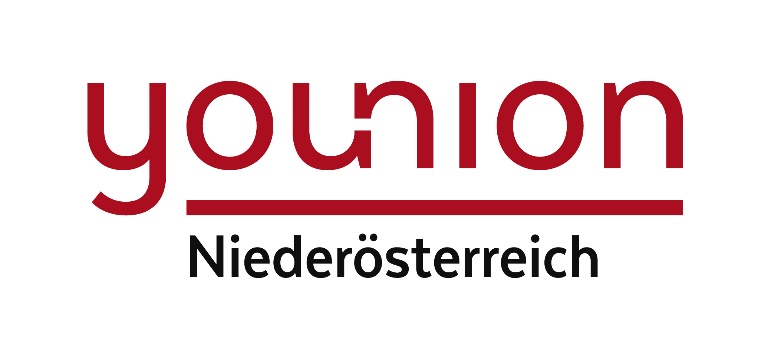 P R O T O K O L Lüber die konstituierende Sitzung des Ortsgruppenausschusses derOrtsgruppe __________________________________________________der Landesgruppe NÖ der younion_Die Daseinsgewerkschaft, aufgrund der am ____________________ stattgefundenen Ortsgruppenwahlen.Gemäß § 10 Abs. 3 der Geschäftsordnung der Landesgruppe NÖ der younion wurde bei der konstituierenden Sitzung des Ortsgruppenausschusses am ____________________ zum(r)gewählt.Der (Die) Ortsgruppenvorsitzende:____________________________		__________________, am _________________Vordruck: 12Vorsitzenden Vorsitzenden-StellvertreterInVorsitzenden-StellvertreterInSchriftführerInKassierInBeiratBeiratBeiratBeiratBeiratBeiratBeiratBeiratBeiratBeiratBeiratBeiratBeiratBeiratBeiratBeiratBeiratBeiratBeiratBeiratBeiratBeiratBeiratBeiratBeiratBeiratBeiratBeiratBeirat